Приложение1Постановка темы урокаНа прошлых уроках вы познакомились с новыми уравнениями.Какие это уравнения.Назовите формулу квадратного уравнения.Как называется неотрицательный корень уравнения.Что называется квадратным корнем из числа «а».Дайте определение арифметического квадратного корня.Что это за значок  Также познакомились со свойствами квадратного корня.Перечислите их.Ребята как вы думаете какая у нас с вами сегодня тема:Приложение2Устная работа. (работа с таблицей)Возведите в квадрат10, 43,5,86,59,93,1.17,45,15,4,66,71,99.Выведите из квадрата121,9216, 5625, 2209, 1444, 169,25, 729, 4096, 3025, 8836, 6889.Разложите на множители: (у2-81) =(у-9)(у+9);  (а2-144) =(а-12)(а+12).Площадь квадратного участка земли равна 144 . Найдите его сторону.           Откройте тетради запишите число и тему урока.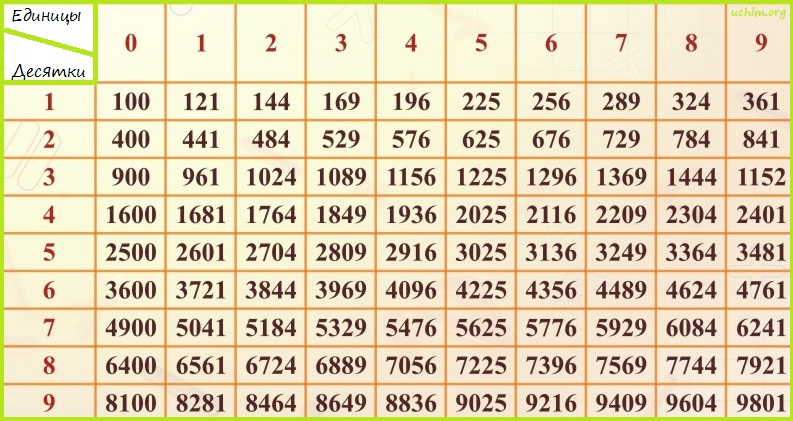 Приложение3Пара №1                                                  а) 0,25 + 2()2 б) (2) 2 + ( - 3 ) 2 Пара №2           б) (4) 2 +                 г) 7( ) 2 – (   .  ) 2  Пара №3            а)    при х = - 3            б)      при у = 8Пара №4             а)       при х = 16             б)      при а = 15 в = 14Пара №5 а)      при к =21   х = 5 б)      при к =101   х = 5Пара №6           а)  и            б)  и            в)    и Пара №7а) :6б)  + в) - Пара №8а) 80 + х2 =  81 б) 20  +  х2 = 5 в) х2 = 121 Приложение4ВАРИАНТ №1отметьте выражения, не имеющие смысла                      -          -(-)2. Соединить отрезками уравнения с соответствующими утверждениями.3.Сравните числаа)  и               в)  и 0,7                                                                                                                 б) и 6                    д)  и             4.Решите уравнение             а) х2 =0,04               б) х2 + 25=0            в) х2  - 121 = 0             5. Вычислите              а)                                            б) 3 - ВАРИАНТ №2Отметьте выражения , имеющие смысл                      -          -(-)2. Соединить отрезками уравнения с соответствующими утверждениями.3.Сравните числаа) и              в) и 0,8                                                                                                                 б) и 4                    д) и             4.Решите уравнение             а) х2 =               б) х2 + 49=0            в) х2  - 225 = 0             5. Вычислите              а)  -                                       б) 14  Уравнение х2 =3Не имеет корнейУравнениет х2 =-25Уравнение х2 =0Имеет два корня Имеет один корень  Уравнение х2 =0Не имеет корнейУравнениет х2 =- 9Уравнение  х2 =7Имеет два корня Имеет один корень